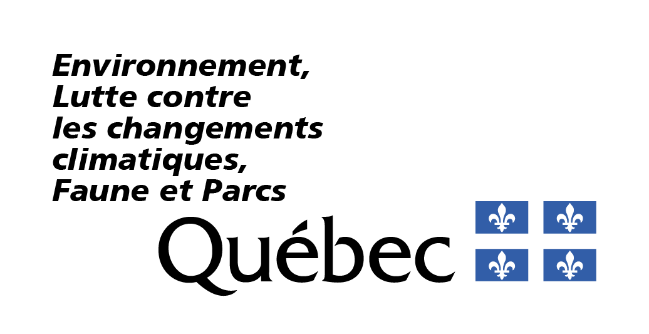 RenseignementsPortée du formulaireCe formulaire vise une nouvelle demande d’autorisation ou une modification d’autorisation touchant la culture'?' de végétaux non aquatiques, autres que le cannabis, ou de champignons dans un bâtiment ou une serre lorsque cette culture comporte des rejets d’eaux usées dans l’environnement'?' assujettis à une autorisation en vertu du paragraphe 10 du premier alinéa de l’article 22 de la Loi sur la qualité de l’environnement (RLRQ, chapitre Q-2), ci-après appelée la LQEFournir les renseignements demandésVous devez répondre à toutes les questions à moins d’indication contraire.Les renseignements demandés peuvent être fournis à même le formulaire ou dans un document joint à la présente demande, auquel cas vous devez indiquer le nom du document joint ainsi que la section où figurent lesdits renseignements. Notes :Les cases à cocher grisées ☐ R ☐ NR ☐ SO, figurant à l’extrémité droite des questions, sont réservées au ministère.Les termes suivis du point d’interrogation '?' sont définis dans le lexique situé à la fin du formulaire.RéférencesLoi et règlements directement liés au présent formulaire Loi sur la qualité de l’environnement (RLRQ, chapitre Q-2) – ci-après appelée la LQERèglement sur l’encadrement d’activités en fonction de leur impact sur l’environnement (RLRQ, chapitre Q-2, r. 17.1) – ci-après appelé le REAFIERèglements complémentairesRèglement sur l’assainissement de l’atmosphère (RLRQ, chapitre Q-2, r. 4.1) – ci-après appelé le RAARèglement sur les halocarbures (RLRQ, chapitre Q-2, r. 29) – ci-après appelé le RHRèglement sur les matières dangereuses (RLRQ, chapitre Q-2, r. 32) – ci-après appelé le RMDDocuments de soutien, guides et outils de référence Guide de référence du REAFIESite Web du ministère Calcul et interprétation des objectifs environnementaux de rejet (OER) pour les contaminants du milieu aquatique où vous trouverez notamment les formulaires de demande d’OER. Un formulaire est spécifique pour une demande d’OER pour les eaux usées en provenance d’activités de culture en serre ou en bâtiment.Type de demande1.1	La demande vise-t-elle la modification d’une autorisation ministérielle existante (art. 29 REAFIE)?R NR SOSi vous avez répondu Non, passez à la section 2.1.2	Décrivez en détail le changement qui requiert une modification de l’autorisation, son contexte et son impact sur l’autorisation à modifier, et ce, à l’égard de la culture'?' de végétaux non aquatiques ou de champignons en bâtiment ou en serre (art. 29(3) REAFIE).R NR SONote : Cette description doit permettre de bien comprendre la demande de modification.Consignes pour remplir la suite du formulaireSi la demande de modification d’une autorisation vise à ajouter une nouvelle activité, vous devez remplir le présent formulaire dans son intégralité (art. 30 al. 2 (1) LQE).  Si la demande de modification d’une autorisation vise à changer une activité autorisée, vous devez remplir uniquement les questions concernées par la modification et fournir toute information demandée dans le formulaire qui n’a pas déjà été transmise ou qui nécessite une mise à jour (art. 30 al.3 LQE). Toutefois, la section Impacts sur l’environnement'?' est à remplir dans tous les cas de modifications.  Description de l’activité visée par le formulaireNature de l’activité2.1.1	Indiquez le type d’établissement visé par la demande (art. 17 al. 1 (1) REAFIE).R NR SO2.1.2	Cochez les types d’installation dans lesquelles l’activité de culture'?' de végétaux non aquatiques ou de champignons est réalisée (art. 17 al. 1 (1) REAFIE).R NR SO2.1.3	Cochez les types de culture'?' applicables à votre activité de culture dans un bâtiment ou une serre (art. 17 al. 1 (1) REAFIE).R NR SOConstruction et aménagement du site2.2.1	L’activité visée par la demande prévoit-elle l’implantation ou la modification d’un bâtiment, d’une serre ou des travaux d’aménagement du site (art. 17 al. 1 (3) REAFIE)?R NR SOSi vous avez répondu Non, passez à la section 2.3.2.2.2	Décrivez, de manière détaillée, les travaux de construction et de tout autre aménagement (art. 17 al. 1 (3) REAFIE).R NR SOExemples d’informations à fournir : la description des travaux (excavation, remblai, dynamitage, etc.);l’aménagement du site (fossés, voies d’accès, etc.).Pour faciliter l’analyse de la demande, nous vous recommandons de joindre des plans et devis'?' ou tout autre document pouvant contribuer à cette description. Ces documents pourraient d’ailleurs être exigés dans le cadre de l’analyse de la demande.Description des équipements et des installations2.3.1	Dans le tableau ci-dessous, décrivez les bâtiments ou les serres utilisés pour la culture'?' de végétaux non aquatiques ou de champignons (art. 17 al. 1 (3) REAFIE).R NR SONote : Pour le type d’installation, précisez si les bâtiments et les serres sont existants ou à construire.*La superficie totale correspond à l’espace que le bâtiment ou la serre couvre au sol, y compris les aires de production, de préparation et d’expédition des produits.** Elle doit inclure les cultures réalisées en étages ou superposées.2.3.2	Décrivez l’aménagement intérieur des bâtiments ou des serres utilisés pour la culture'?' de végétaux non aquatiques ou de champignons, en incluant leurs subdivisions ou leurs salles (art. 17 al. 1 (1) et (3) REAFIE).R NR SOLes salles ou les subdivisions peuvent être les suivantes : zones de préparation, zones de production (semis, greffage, zone de croissance, etc.), station d’irrigation ou de fertigation, zones d’emballage, entrepôts, zones de livraison et d’expédition, chaufferie, maintenance, vestiaires, bureaux, etc.Cette description doit permettre de localiser notamment : les équipements fixes de production;les installations de traitement des eaux;les aires de chargement et de déchargement intérieurs;les aires d’entreposage intérieures;les points de rejet.Pour faciliter l’analyse de la demande, nous vous recommandons de joindre des plans d’aménagement intérieur des bâtiments ou des serres ou tout autre document pouvant contribuer à cette description. Ces documents pourraient d’ailleurs être exigés dans le cadre de l’analyse de la demande.2.3.3	Dans le tableau ci-dessous, décrivez les équipements ou les appareils utilisés pour la culture'?' de végétaux non aquatiques ou de champignons (art. 17 al. 1 (3) REAFIE).R NR SOExemples d’équipements ou d’appareils : les équipements ou les appareils du système d’irrigation;les équipements ou les appareils du système de fertigation;les équipements ou les appareils du système de recirculation'?' totale ou partielle des eaux;les équipements ou les appareils du système d’éclairage;les équipements ou les appareils du système de ventilation;les équipements ou les appareils du système de chauffage;les équipements utilisés pour la fertilisation;les équipements d’entreposage des produits végétaux ou de champignons;etc.Pour faciliter l’analyse de demande, nous vous recommandons de joindre des fiches techniques ou tout autre document pouvant contribuer à la description des équipements. Ces documents pourraient d’ailleurs être exigés dans le cadre de l’analyse de la demande.2.3.4	Des équipements de réfrigération ou de climatisation en lien avec la culture'?' de végétaux non aquatique ou de champignons sont-ils utilisés (art. 17 al. 1 (1) REAFIE)?R NR SOSi vous avez répondu Non, passez à la section 2.4.2.3.5	Dans le tableau ci-dessous, décrivez les réfrigérants utilisés (art. 17 al. 1 (1) REAFIE).R NR SONote : Il est possible de trouver le potentiel de réchauffement planétaire (PRP) des différents réfrigérants à l’annexe 1 du Règlement sur les halocarbures.Caractéristiques techniques et opérationnelles2.4.1	Dans le tableau ci-dessous, fournissez les renseignements sur les différents types ou les différentes variétés de végétaux non aquatiques ou de champignons produits (art. 17 al. 1 (1) REAFIE).R NR SO1 Type de régie de culture : en sol, en pot ou en contenant, sur table, aéroponique ou hydroponique, verticale ou horizontale, autres (précisez).2 Types de substrat : laine de roche, fibre de coco, mousse de tourbe, terreau, autre (précisez).2.4.2	Décrivez les opérations de fertilisation des végétaux non aquatiques ou des champignons en précisant notamment (art. 17 al. 1 (1) REAFIE) :R NR SO le type de solutions fertilisantes utilisées;la fréquence d’application.2.4.3	Décrivez les caractéristiques techniques liées à l’éclairage des végétaux non aquatiques ou des champignons en précisant notamment (art. 17 al. 1 (1) REAFIE) : R NR SOle type d’éclairage utilisé;la période d’éclairage en fonction de la période de l’année et l’intensité lumineuse.2.4.4	Y a-t-il injection de dioxyde de carbone (CO2) à l’intérieur du bâtiment ou de la serre (art. 17 al. 1 (1) REAFIE)?R NR SOSi vous avez répondu Non, passez à la section 2.5.2.4.5	Décrivez la procédure d’injection du dioxyde de carbone (CO2) à l’intérieur du bâtiment ou de la serre (art. 17 al. 1 (1) REAFIE).R NR SOGestion et entreposage des matières premières2.5.1	Dans le tableau ci-dessous, fournissez les renseignements sur les intrants'?' nécessaires à l’activité visée par la demande (art. 17 al. 1 (1) REAFIE).R NR SOIl peut s’agir, par exemple : de combustibles;de produits chimiques utilisés;  de substrats;de matières fertilisantes;etc.Pour faciliter l’analyse de la demande, nous vous recommandons de joindre des fiches signalétiques des produits ou tout autre document pouvant contribuer à la description des intrants. Ces documents pourraient d’ailleurs être exigés dans le cadre de l’analyse de la demande.Description et gestion des eaux2.6.1	Une partie des eaux utilisées pour la culture est-elle recirculée (art. 17 al. 1 (1) REAFIE)?R NR SO2.6.2	Décrivez le chemin d’écoulement des eaux prélevées, utilisées et générées pour votre activité de culture de végétaux non aquatiques ou de champignons (eaux propres, eaux de procédés, eaux de lavage, eaux potables, eaux de fertilisation, eaux résiduaires, etc.), de leur approvisionnement à leur utilisation, jusqu’à leur rejet ou leur gestion (art. 17 al. 1 (1) et (4) REAFIE).R NR SOLe cas échéant, cette description doit considérer la recirculation ou la réutilisation des eaux. Si un diagramme ou un schéma d’écoulement des eaux est disponible, joignez-le à la demande afin d’en faciliter l’analyse.2.6.3	Décrivez les eaux générées en précisant le type d’eau, les volumes ou les débits, les charges de contaminants'?' susceptibles d’être présents dans les eaux ainsi que le mode de gestion et les mesures d’atténuation, le cas échéant (art. 17 al. 1 (1) REAFIE).R NR SOExemples d’informations à fournir par type d’eau : le type d’eau (eaux de procédé, eaux de lavage,  eaux de fertilisation, eaux résiduaires ou de purge,  eaux contaminées, etc.)le volume en m³ ou en litre;le débit moyen journalier (m³/j), en précisant s’il s’agit d’une estimation ou d’une mesure réelle;la fréquence de rejet;la température et le pH;les concentrations de contaminants'?' (matières en suspension, azote, DBO, etc.);le mode de gestion des eaux (entreposage, disposition hors site, utilisation d’un émissaire, lieu de rejet, etc.);les mesures d’atténuation (bassins de rétention, double paroi, alarmes, etc.).Pour faciliter l’analyse de la demande, nous vous recommandons de joindre les résultats de la caractérisation des eaux, les méthodes de calcul et tout autre document pouvant contribuer à cette description. Ces documents pourraient d’ailleurs être exigés dans le cadre de l’analyse de la demande.2.6.4	L’activité comprend-elle la gestion des eaux pluviales ou de ruissellement'?' (art. 17 al. 1 (1) et (3) REAFIE)?R NR SOSi vous avez répondu Non, passez à la section 2.7.2.6.5	Décrivez les eaux pluviales et de ruissellement'?' ainsi que leur mode de gestion (art. 17 al. 1 (1) et (3) REAFIE). R NR SOExemples d’informations à fournir : les contaminants'?' susceptibles d’être présents dans les eaux;les matières ou les activités en contact avec les eaux;la collecte, le transport, le traitement et le point de rejet;les installations et les aménagements existants prévus à cette fin tels que les fossés, les ouvrages de collecte, etc. À noter que l’installation, la modification et l’extension d’un système de gestion des eaux pluviales peuvent être assujettis à une autorisation en vertu du paragraphe 3 du premier alinéa de l’article 22 de la LQE.Description des matières résiduellesLes matières résiduelles'?' non dangereuses (MRND) générées par la culture'?' de végétaux, autres que le cannabis, ou de champignons doivent être déclarées dans le formulaire général AM16b – Description de projet ou AM27b – Description du projet modifié (art. 17 al. 1 (4) REAFIE).Exemples de MRND :les résidus végétaux; les substrats; les plastiques;les résidus de démantèlement;toute autre MRND générée.Mesures limitant les impacts sur l’environnement2.8.1	Décrivez les mesures appliquées et les choix retenus permettant d’éviter ou de minimiser les impacts sur l’environnement'?' de l’activité visée par la demande (art. 17 et 18 REAFIE).R NR SOExemples de précisions sur les choix retenus : le procédé utilisé et le mode d’exploitation;la technique de construction;les procédures et les mesures de prévention à chacune des étapes de réalisation des travaux ainsi qu’au cours de la période de rodage et de mise en exploitation des bâtiments et des serres;comment l’échéancier ou l’horaire de travaux est adapté pour minimiser le bruit;comment l’emplacement du site permet de limiter les impacts sur les milieux humides et hydriques, sur les prélèvements d’eau, sur les résidences à proximité, etc.Modalités et calendrier de réalisation2.9.1	Dans le tableau ci-dessous, indiquez les dates de début et de fin, ou la durée, des différentes étapes de réalisation des travaux pour la culture'?' des végétaux non aquatiques ou des champignons (art. 17 al. 1 (2) REAFIE). R NR SOExemples d’étapes de réalisation des travaux ou de l’activité :la construction de bâtiments ou de serres;les travaux d’aménagements du site;l’exploitation de l’activité;si connue, la date de fin de l’exploitation de l’activité;s’il y a lieu, la date de restauration complète.2.9.2	Dans le tableau ci-dessous, indiquez l’horaire d’exploitation des bâtiments ou des serres ainsi que le nombre de quarts de travail (art. 17 al. 1 (1) REAFIE).R NR SO2.9.3	Précisez les modalités de réalisation de l’activité (art. 17 al. 1 (2) REAFIE).R NR SOSi votre activité fluctue au cours de l’année ou que l’espace alloué ne vous permet pas de répondre adéquatement, fournissez les informations dans un document distinct et précisez où retrouver les informations.Cessation de l’activité et remise en état des lieux2.10.1	Décrivez les modalités et les étapes de la remise en état effectuée à la cessation d’exploitation, incluant un échéancier des travaux (art. 17 al. 1 (2) REAFIE).R NR SOImpacts sur l’environnementConformément à l’article 18 du REAFIE, il est de votre responsabilité d’informer le ministère des impacts potentiels cumulés de toutes les activités du projet.Formulaires d’impactLes renseignements sur les impacts doivent être déclarés dans des formulaires distincts, appelés « formulaires d’impact », lesquels permettent de fournir les informations obligatoires prévues à l’article 18 du REAFIE lors du dépôt d’une demande. Vous devez y décrire notamment les impacts anticipés ainsi que les mesures d’atténuation, de surveillance et de suivi pour les activités visées par la demande présentée. Les formulaires d’impact applicables au projet doivent être cochés dans le formulaire général AM16c ou AM27c — Identification des activités et des impacts.Chaque activité composant un projet peut avoir des impacts sur la qualité de l’environnement'?' et ces impacts peuvent être distincts ou communs à d’autres activités d’un même projet. Il est donc important de considérer l'ensemble du projet avant de remplir un formulaire d’impact et de ne remplir qu’un seul formulaire d’impact par type d’impact. La section qui suit identifie les principaux formulaires d’impact à remplir pour votre projet. Selon les particularités du projet et des activités qui le composent, il est possible que d’autres formulaires d’impact que ceux listés ci-dessous soient requis. Rejets d’un effluent (eau)3.1.1	La culture'?' de végétaux non aquatiques ou de champignons en bâtiment ou en serre qui comporte des rejets d’eaux usées dans l’environnement'?' nécessite la soumission du formulaire d’impact AM18d - Rejets d’un effluent (eau) (art. 18 REAFIE). R NR SO* Par « rejet d’eaux usées dans l’environnement », on entend tout rejet dans un milieu naturel, un système de gestion des eaux pluviales, un fossé, un cours d’eau, le sol, incluant l’infiltration et le ruissellement sur le sol.Notez également qu’une demande d’objectifs environnementaux de rejet (OER) peut être requise pour la réalisation de votre activité si le rejet d’eaux usées est dirigé vers un milieu humide ou hydrique. Il est recommandé de présenter une demande au ministère pour obtenir ces OER préalablement au dépôt de votre demande.3.1.2	Fournissez les données géospatiales des éléments suivants (art. 17 al. 2 REAFIE) : R NR SOle point de rejet de l’effluent.Les données peuvent être fournies selon l’une ou l’autre des méthodes suivantes :un fichier dans un des formats acceptés : KML, GPX ou Shapefile (incluant SHP, SHX, DBF et PRJ); oules coordonnées géographiques en degrés décimaux conformes au système géodésique NAD83, ayant au moins six chiffres après la virgule (ex. : 45,657812). Notez que les éléments cités ci-dessus doivent être indiqués sur le plan de localisation et que les informations indiquées sur le plan ont préséance sur les données géospatiales. Les informations fournies doivent avoir une précision de 5 mètres ou moins.Rejets atmosphériques3.2.1	La culture'?' de végétaux non aquatiques ou de champignons dans un bâtiment ou une serre, lorsque cette culture comporte des rejets d’eaux usées dans l’environnement'?', est susceptible de générer des odeurs. Par conséquent, vous devez remplir le formulaire d’impact AM18c - Rejets atmosphériques et le soumettre dans le cadre de la présente demande (art. 18 REAFIE).R NR SOEaux de surface, eaux souterraines et sols3.3.1	La culture'?' de végétaux non aquatiques ou de champignons dans un bâtiment ou une serre, lorsque cette culture comporte des rejets d’eaux usées dans l’environnement'?', est susceptible de causer des impacts sur les eaux de surface, les eaux souterraines et les sols. Par conséquent, vous devez remplir le formulaire d’impact AM18b - Eaux de surface, eaux souterraines et sols et le soumettre dans le cadre de la présente demande (art. 18 REAFIE).  R NR SOExemples d’impacts à déclarer dans le formulaire d’impact AM18b – Eaux de surface, eaux souterraines et sols : les risques de déversements accidentels d’hydrocarbures reliés à la circulation de machinerie à proximité de milieu sensible; la modification du drainage des eaux de surface; la mise à nue de sols pouvant émettre des matières en suspension dans les eaux de surfaces; l’entreposage de sols ou de matières lixiviables.Bruit3.4.1	La culture'?' de végétaux non aquatiques ou de champignons dans un bâtiment ou une serre, lorsque cette culture comporte des rejets d’eaux usées dans l’environnement'?', est susceptible de générer des émissions de bruit. Par conséquent, vous devez remplir le formulaire d’impact AM18a – Bruit et le soumettre dans le cadre de la présente demande (art. 18 REAFIE).R NR SOExemples de sources d’émission de bruit à déclarer dans le formulaire d’impact AM18a - Bruit :les opérations de chargement et de déchargement;les ventilateurs;les équipements de production.Autres impacts environnementaux3.5.1	La culture'?' de végétaux non aquatiques ou de champignons dans un bâtiment ou une serre, lorsque cette culture comporte des rejets d’eaux usées dans l’environnement'?', est susceptible de générer d’autres impacts environnementaux que ceux listés précédemment. Par conséquent, vous devez remplir le formulaire d’impact AM18e – Autres impacts environnementaux et le soumettre dans le cadre de la présente demande (art. 18 REAFIE). R NR SOExemples d’autres impacts à déclarer dans le formulaire d’impact AM18e – Autres impacts environnementaux :les perturbations de la faune et de la flore;les vibrations (ex : travaux de dynamitage);la pollution lumineuse;la détérioration de l’habitat d’une espèce vivante.Informations complémentaires sur le projet Selon les activités composant le projet, des informations complémentaires peuvent être nécessaires pour bien analyser la demande. Ces informations doivent être déclarées dans des formulaires distincts, appelés « formulaires complémentaires ». Les formulaires complémentaires visent des particularités du projet qui ne figurent ni dans les formulaires d’activité ni dans les formulaires d’impact. Les formulaires complémentaires applicables au projet doivent être cochés dans le formulaire général AM16c ou AM27c — Identification des activités et des impacts.Notez que les exemples et les précisions indiqués dans les sous-sections suivantes ne sont pas exhaustifs; il s’agit d’exemples pour vous aider à remplir les formulaires complémentaires.Émission des gaz à effet de serreSi le projet comporte des activités visées par les articles 19 à 21 et l’annexe 1 du REAFIE, vous devez remplir le formulaire complémentaire AM20 – Émission des gaz à effet de serre et le soumettre dans le cadre de la présente demande.De plus, l’utilisation d’au moins deux équipements visés au paragraphe 1 de l’annexe 1 du REAFIE ayant une puissance nominale supérieure à plus de 3 MW chacun est visée par cet article. Par exemple, si la culture'?' de végétaux non aquatiques ou de champignons comprend l’utilisation d’une ou de plusieurs chaudières au gaz naturel ou d’autres équipements listés au paragraphe 1 de l’annexe 1 du REAFIE ayant une puissance supérieure à 3 MV, vous devez remplir le formulaire complémentaire AM20 – Émission des gaz à effet de serre.Matières dangereuses résiduellesSi le projet comporte un ou des activités qui génèrent des matières dangereuses résiduelles'?' (MDR), à l’exception de celles visées au 5e paragraphe du premier alinéa de l’article 22 de la LQE, vous devez remplir le formulaire complémentaire AM17b – Matières dangereuses résiduelles et le soumettre dans le cadre de la présente demande. Vous devez y démontrer que l’entreposage et la gestion des MDR sont conformes aux exigences du Règlement sur les matières dangereuses, soit plus spécifiquement le chapitre IV portant sur l’entreposage de matières dangereuses résiduelles.Exemples de situations nécessitant la soumission de ce formulaire complémentaire :la gestion et l’entreposage d’huiles usées ou de déchets contenant des huiles usées;la gestion et l’entreposage de produits chimiques usés (ex. : solvants, solutions dangereuses, huiles usées, etc.).
Notes : Le formulaire complémentaire AM17b – Matières dangereuses résiduelles n’est pas à remplir pour les matières ne constituant pas des matières dangereuses, identifiées à l’article 2 du RMD, de même que pour les situations citées à l’article 31 du RMD (ex : lorsque la quantité de MDR générées ou produites est inférieure à 100 kilogrammes, à l’exception de matières contenant des BPC). Dans ce dernier cas, les MDR doivent être gérées de façon sécuritaire et responsable. En tout temps, cette gestion doit être conforme à l’article 20 de la LQE.Autres informations4.3.1	Fournissez tout autre renseignement ou joignez à ce formulaire tout autre document permettant de compléter votre demande. (Facultatif)Exemples : une copie du calcul d’objectifs environnementaux de rejet (OER) obtenu du ministère;les fiches signalétiques de produits;les fiches techniques d’équipements ou d’appareils;les inventaires spécifiques à une espèce.
Services de professionnels ou d’autres personnes compétentes5.1	Les services d’un professionnel'?' ou d’une autre personne compétente ont-ils été requis pour remplir le présent formulaire ou pour préparer tout autre document en soutien à ce formulaire (art. 16 al. 1 (3) REAFIE)?R NR SOSi vous avez répondu Non, vous avez complété le présent formulaire.5.2	Joignez une Déclaration du professionnel ou autre personne compétente pour chaque professionnel'?' ou personne compétente concernée (art. 16 al. 1 (3) REAFIE).R NR SOLexiquecontaminant : une matière solide, liquide ou gazeuse, un micro-organisme, un son, une vibration, un rayonnement, une chaleur, une odeur, une radiation ou toute combinaison de l’un ou l’autre susceptible d’altérer de quelque manière la qualité de l’environnement (art. 1 LQE).culture : correspond à l’ensemble des opérations nécessaires à la croissance de végétaux non aquatiques et de champignons, de la préparation du substrat à la récolte, y compris, le cas échéant, le drainage et le travail au sol post-récolte.environnement : l’eau, l’atmosphère et le sol ou toute combinaison de l’un ou l’autre ou, d’une manière générale, le milieu ambiant avec lequel les espèces vivantes entretiennent des relations dynamiques (art. 1 LQE).eaux pluviales ou eaux de ruissellement : eaux qui s’écoulent en surface, issues d’une précipitation liquide ou de la fonte de neige ou de glace (art. 3 REAFIE).intrant : tout élément impliqué dans le procédé tel qu’une matière première, un produit intermédiaire ou de réaction, un produit de nettoyage, etc.matière résiduelle : tout résidu d’un processus de production, de transformation ou d’utilisation, toute substance, matériau ou produit ou, plus généralement, tout bien meuble abandonné ou que le détenteur destine à l’abandon (art. 1 LQE).plans et devis : documents d’ingénierie signés et scellés par un ingénieur (art. 3 REAFIE).professionnel : professionnel au sens de l’article 1 du Code des professions (chapitre C-26); est également assimilée à un professionnel toute personne autorisée par un ordre professionnel à exercer une activité réservée aux membres de cet ordre (art. 3 REAFIE).recirculation : réintroduction (ex. : par pompage) d’une partie ou de la totalité du débit déjà utilisé dans des unités de l’exploitation vers une portion antérieure d’un circuit d’eau (aval vers amont) à la suite de son passage dans un système de traitement afin de maintenir une bonne qualité de l’eau.système d’égout : tout ouvrage utilisé pour la collecte, l’entreposage, le transport ou le traitement des eaux usées, en tout ou en partie d’origine domestique, avant leur rejet dans l’environnement, à l’exception (art. 3 REAFIE) :d’une canalisation desservant un seul bâtiment, raccordée à un système d’égout, située à l’intérieur de la limite de propriété de ce bâtiment;d’un système de gestion des eaux pluviales qui reçoit des eaux usées d’origine domestique issues d’un ouvrage de surverse ou des eaux usées traitées;d’un équipement ou d’un dispositif de traitement d’eaux destiné à traiter des eaux autres que des eaux usées d’origine domestique et qui n’est pas exploité par une municipalité.Oui	 Non Nouvel établissement Établissement existant En bâtiment En serre Champignons Végétaux non aquatiques (autres que le cannabis)Oui	 NonCode d’identification sur les plans de localisationType d’installation Superficie totale occupée par l’installation au sol (en mètres carrés [m2])*Superficie totale de l’installation sur laquelle est réalisé l’ensemble des activités de culture (en mètres carrés [m2])**Installation chauffée?Installation chauffée?Type de ventilationEx. : ventilation naturelle, ventilation mécanique (extraction, pression positive), autre (précisez).Type de recouvrement (pour les serres)Ex. : polycarbonate, polyéthylène, verre, autre (précisez).Code d’identification sur les plans de localisationType d’installation Superficie totale occupée par l’installation au sol (en mètres carrés [m2])*Superficie totale de l’installation sur laquelle est réalisé l’ensemble des activités de culture (en mètres carrés [m2])**Oui ou nonSi oui, précisez la source d’énergie.(ex. : électricité, gaz naturel, propane, mazout, biomasse, autre [précisez])Type de ventilationEx. : ventilation naturelle, ventilation mécanique (extraction, pression positive), autre (précisez).Type de recouvrement (pour les serres)Ex. : polycarbonate, polyéthylène, verre, autre (précisez).OuiNonOuiNonCode d’identification sur les plans de localisationNom de l’équipement ou de l’appareilBut de l’utilisationExemples : irrigation, fertigation, éclairage, ventilation, chauffage, fertilisation, etc.Nombre d’unités de cet équipement ou appareilDescription des caractéristiques techniques de l’équipement ou de l’appareil Exemples : débit, puissance, capacité, dimensions, etc.Fiche technique fournie Si vous répondez Oui, indiquez le document et la section où retrouver l’information.Oui     Ne s’applique pasOui     Ne s’applique pasOui	 NonNom du produit réfrigérantFamille de réfrigérantQuantité utilisée annuellement (en kg)Potentiel de réchauffement planétaire (PRP)TypeVégétaux ou champignonsVariétéTypes de régie de culture1Types de substrat2Durée d’un lot ou cycle de production (en jours)Nombre de lots prévus annuellementCapacité de production maximale annuelle Précisez l’unité utilisée : kg, tonne, unité, plateau à alvéoles - précisez le nombre d’alvéoles, autre (précisez).Oui	 NonIdentification de l’intrant'?' incluant les combustibles ou les produit schimiques utilisésExemples : acide, base, matières fertilisantes, désinfectant, etc.But de l’utilisationExemples : nettoyage des équipements et des appareils, désinfection des équipementsQuantité maximale utilisée (litre, mètre cube (m3), kilogramme, tonne, etc.)*Précisez l’unité de référence : par jour, par mois ou par année.Capacité d’entreposage maximale *Précisez l’unité de référence : litre, mètre cube (m³), kilogramme, tonne, etc.Mode d’entreposageCode d’identification utilisé pour l’aire d’entreposage sur les plans de localisation Fiche signalétique du produit jointe à la demande? (Facultatif)Si vous répondez Oui, indiquez le document et la section où retrouver l’information.Oui     Ne s’applique pasOui     Ne s’applique pasOui	 NonOui	 Non Ne s’applique pas  . Ne s’applique pas  .Étapes de réalisation Date de début Date de finDuréeHoraire  Dimanche  Lundi  Mardi  Mercredi  Jeudi  Vendredi  Samedi  Heure de début  Heure de fin  Nombre de quarts de travailNombre de semaines d’exploitation par année : Période de pointe de production (le cas échéant) : Période d’arrêt de production (le cas échéant) : Nombre maximal d’employés : Nombre d’employés affectés à la production : Autres employés (bureau, entretien, etc.) :  Je confirme la soumission du formulaire d’impact AM18c – Rejets atmosphériques dans le cadre de la présente demande. Je confirme la soumission du formulaire d’impact AM18c – Rejets atmosphériques dans le cadre de la présente demande. Je confirme la soumission du formulaire d’impact AM18b – Eaux de surface, eaux souterraines et sols dans le cadre de la présente demande. Je confirme la soumission du formulaire d’impact AM18a – Bruit dans le cadre de la présente demande. Je confirme la soumission du formulaire d’impact AM18a – Autres impacts envrionnementaux dans le cadre de la présente demande.Oui	 Non